ПРИКАЗРуководствуясь Указом Президента Российской Федерации                          от 01.07.2010 № 821 «О комиссиях по соблюдению требований к служебному поведению федеральных государственных служащих и урегулированию конфликта интересов», Федеральным закономот 25.12.2008 № 273-ФЗ «О противодействии коррупции»,Указом Президента Российской Федерации             от 21.09.2009 № 1065 «О проверке достоверности и полноты сведений, представляемых гражданами, претендующими на замещение должностей федеральной государственной службы, и федеральными государственными служащими, и соблюдения федеральными государственными служащими требований к служебному поведению», Федеральным законом от 03.12.2012 № 230-ФЗ «О контроле за соответствием расходов лиц, замещающих государственные должности, и иных лиц их доходам», Федерального закона от 02.03.2007 № 25-ФЗ «О муниципальной службе в Российской Федерации», Федеральным законом от 25.12.2008 № 273-ФЗ «О противодействии коррупции» и Решением Городской Думы Петропавловск-Камчатского городского округа от 19.05.2011 № 343-нд «О порядке образования в органах местного самоуправления, аппарате Избирательной комиссии Петропавловск-Камчатского городского округа комиссий по урегулированию конфликта интересов»ПРИКАЗЫВАЮ:1. Утвердить Положение о Комиссии по соблюдению требований к служебному поведению муниципальных служащих и урегулированию конфликта интересов Контрольно-счётной палаты Петропавловск-Камчатского городского округа. 2. Признать утратившим силу приказ Контрольно-счётной палаты от 24.06.2011 № 10-ксп «О комиссии по соблюдению требований к служебному поведению муниципальных служащих и урегулированию конфликта интересов Контрольно-счётной палаты Петропавловск-Камчатского городского округа».3. Контроль за исполнением настоящего Приказа оставляю за собой.И.о. председателяКонтрольно-счётной палатыПетропавловск-Камчатскогогородского округа                                                                   О.В. Рекунова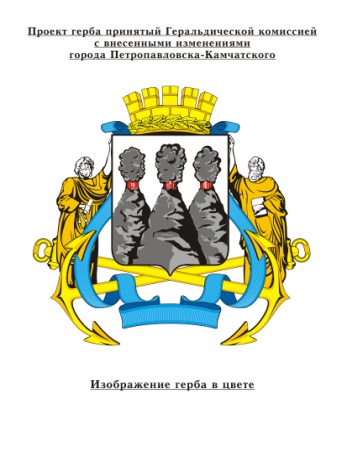 КОНТРОЛЬНО-СЧЁТНАЯ ПАЛАТАПетропавловск-Камчатского городского округаПРЕДСЕДАТЕЛЬСоветская ул., д.22, Петропавловск-Камчатский, 683000 тел. (4152) 23-52-5130 июля 2014 года                                                       №    10 - кспОб утверждении Положения о Комиссии по соблюдению требований к служебному поведению муниципальных служащих Контрольно-счётной палаты Петропавловск-Камчатского городского округа и урегулированию конфликта интересов 